АДМИНИСТРАЦИЯЗЫБИНСКОГО СЕЛЬСКОГО ПОСЕЛЕНИЯБЕЛОГОРСКОГО РАЙОНАРЕСПУБЛИКИ КРЫМПОСТАНОВЛЕНИЕ27 апреля 2017 г.                               с.Зыбины                                                 № 54О внесении изменений  в постановление №117 от 19.09.2017г « Об утверждении целевой программы «Благоустройство  территории муниципального образования Зыбинское сельское поселение Белогорского района Республики Крым на 2017год»   В соответствии с Федеральным Законом от 06.10.2003 года № 131-ФЗ «Об общих принципах  организации местного самоуправления»,  руководствуясь Уставом  муниципального образования  Зыбинского сельского поселения  Белогорского района Республики Крым,утвержденного решением 3-й сессией 1 созыва Зыбинского сельского совета Белогорского района Республики Крым от 05 ноября  2014 года №14, администрация Зыбинского сельского поселения   ПОСТАНОВЛЯЕТ 1. Внести изменения в муниципальную программу «Благоустройство территории муниципального образования Зыбинское сельское поселние Белогорского района Республики Крым на 2017год» изложив ее в новой редакции (Приложение№1). 2. Контроль за исполнением настоящего постановления оставляю за собой 3. Настоящее постановление подлежит официальному обнародованию. Председатель Зыбинского сельского совета- глава админитсрации Зыбинского сельского поселения               Т.А.КнижникПриложение№1 ПАСПОРТМуниципальной программы сельского поселения «Благоустройство  территории муниципального образования Зыбинское сельское поселениеБелогорского района Республики Крым на 2017год»ОБЩАЯ ХАРАКТЕРИСТИКА СФЕРЫ РЕАЛИЗАЦИИ МУНИЦИПАЛЬНОЙ ПРОГРАММЫ Разработка целевой Программы  «Благоустройство  территории муниципального образования Зыбинское сельское поселение Белогорского района Республики Крым на 2017год» обусловлена возрастанием роли зеленых насаждений в повышении защитной, санитарно-гигиенической функций и эстетической ценности сельских зеленых насаждений, рационального использования финансовых средств, направляемых на озеленение. Настоящая программа включает в себя ряд мероприятий, направленных на решение вопросов сохранения жизнеспособности, защитных экологических функций, восстановления и ландшафтно-архитектурного благоустройства населенных пунктов сельского поселения, обеспечивающих улучшение и поддержание комфортности среды жизни населения.  В настоящее время зеленые насаждения на территории поселения, как живой компонент природы, постоянно трансформируется в пространстве и во времени, древесные растения стареют, теряют свои полезные качества, постепенно отмирают. В настоящее время значительная их часть требует осуществления тех или иных форм восстановления – капитального ремонта и полной или частичной реконструкции.   Ежегодно за счет средств местного бюджета, в поселении выполняются работы по реконструкции и капитальному ремонту существующих объектов озеленения.Однако, несмотря на имеющиеся положительные тенденции в развитии озеленения необходимо отметить и существующую проблему - недостаточное финансирование на выполнение работ по реконструкции зеленых насаждений рядовых посадок, созданию парковых зон.   Проблема благоустройства территории является одной из самых насущных, требующих каждодневного внимания и эффективного решения.  Данная Программа ориентирована на устойчивое развитие сельского поселения  « Благоустройство  территории муниципального образования Зыбинское сельское поселение Белогорского района Республики Крым на 2017год» , предполагает повышение уровня жизни и условий проживания и отдыха населения, долговременная экологическая безопасность поселения, улучшение санитарного благополучия территории, приведение объекта сельского поселения к требуемому эксплуатационному уровню, формирование надлежащего эстетического облика центральной части поселения, улучшение внешнего облика поселения, повышение культурного уровня населения в вопросах благоустройства, решение проблем организации досуга населения.  ЦЕЛИ И ЗАДАЧИ, ОСНОВНЫЕ ОЖИДАЕМЫЕ КОНЕЧНЫЕ РЕЗУЛЬТАТЫ МУНИЦИПАЛЬНОЙ ПРОГРАММЫЦелью Программы являются комплексное развитие и благоустройство сельского поселения« Благоустройство  территории муниципального образования Зыбинское сельское поселение Белогорского района Республики Крым»создание максимально благоприятных, комфортных и безопасных условий для проживания и отдыха жителей.  Задачами Программы являются:  - организация экономически эффективной системы благоустройства сельского поселения,       отвечающей современным экологическим, санитарно гигиеническим требованиям и      создающей безопасные и комфортные условия для проживания населения;  - создание зон отдыха и благоприятных условий для проживания и отдыха жителей     поселения;  - установка  детских ,спортивных  площадок в местах массового отдыха жителей поселения.   Ожидаемые результаты: - улучшение архитектурно-планировочного облика  Зыбинского сельского поселения;  - улучшение экологической обстановки и санитарно-гигиенических условий жизни в сельском    поселении; - создание безопасных и комфортных условий для проживания населения;  - повышение    культурного уровня населения в вопросах благоустройства;  Наименование программыПрограмма Благоустройство  территории муниципального образования Зыбинское сельское поселение Белогорского района Республики КрымОснование для разработкиФедеральный закон  от 06 октября 2003года №131-ФЗ «Об общих принципах  организации местного самоуправления  в российской Федерации»;-решение 8 сессии 1 созыва Зыбинского сельского совета №66 от 26.03.2015г « Об утверждении Правил благоустройства территории муниципального образования  Зыбинское сельское поселение Белогорского района Республики Крым»Муниципальный заказчикАдминистрация Зыбинского сельского поселения Белогорского района  Республики Крым Ответственные за выполнение мероприятийАдминистрация Зыбинского сельского поселения Белогорского района  Республики Крым Основной разработчик Администрация Зыбинского сельского поселения Белогорского района  Республики Крым Срок реализации ПрограммыСрок реализации Программы 2017годЦелевые индикаторы и показатели реализации ПрограммыЦелью Программы являются комплексное развитие и благоустройство сельского поселения« Благоустройство  территории муниципального образования Зыбинское сельское поселение Белогорского района Республики Крым»создание максимально благоприятных, комфортных и безопасных условий для проживания и отдыха жителей.  Перечень основный мероприятий - организация экономически эффективной системы благоустройства сельского поселения, отвечающей современным экологическим, санитарно гигиеническим требованиям и создающей безопасные и комфортные условия для проживания населения;  - создание зон отдыха и благоприятных условий для проживания и отдыха жителей поселения;  - установка  детских ,спортивных  площадок в местах массового отдыха жителей поселения.   Объём финансирования муниципальной программы за счёт всех источников финансирования 109 354,00рублейОжидаемые результаты реализации муниципальной программы- развитие положительных тенденций в создании благоприятной среды жизнедеятельности;- улучшение архитектурно-планировочного облика  сельского поселения;  - улучшение экологической обстановки и санитарно гигиенических условий жизни в сельском поселении; - создание безопасных и комфортных условий для проживания населения  сельского поселения; - повышение культурного уровня населения в вопросах благоустройства 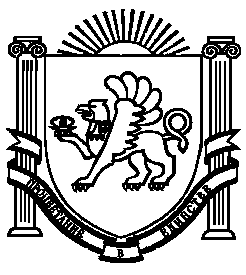 